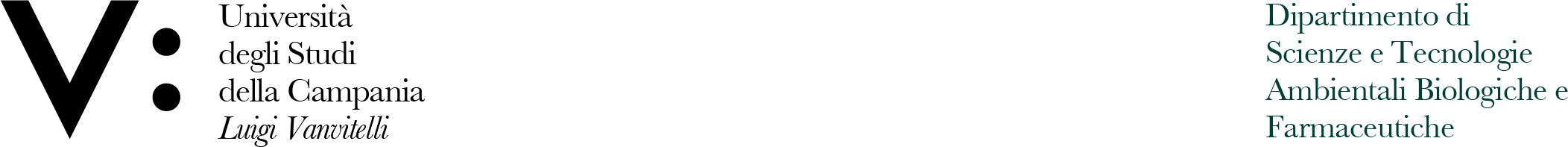 DECRETO DIRETTORIALE N. 163 DEL 26/05/2020OGGETTO: Nomina Commissione valutazione offerteCIG: Z002CF6659CUP: B63D18000480007IL DIRETTOREVISTO	lo Statuto dell’Università degli Studi della Campania “Luigi Vanvitelli”, emanato con D.R. n. 171 del 24.02.2012;VISTO 	il Regolamento per l’Amministrazione, la Finanza e la Contabilità dell’Università degli Studi della Campania “Luigi Vanvitelli”, emanato con D.R. 85 del 04/02/14 ed in particolare l’art. 92 che disciplina i contratti per prestazione d’opera a tempo determinato;VISTA la legge 7 Agosto 1990 n. 241;VISTO 	il decreto legislativo 18 aprile 2016, n. 50 e successive modificazioni e integrazioni;VISTA la legge 27 dicembre 2006, n. 296 e s.m.i., per effetto della quale le università, per le proprie acquisizione di valore inferiore alla soglia comunitaria, sono obbligate a ricorrere al Mercato Elettronico della Pubblica Amministrazione (MEPA – CONSIP);VISTA l’esigenza di procedere all’acquisizione di un servizio di consulenza per le esigenze del progetto di ricerca scientifica dal titolo: “Progetto BALEENA – Barattolificio al Alta Efficienza Energetica ed Ambientale”;VISTA la Determina del Direttore del Dipartimento n. 152 del 14/05/2020 con la quale, al fine di procedere al suddetto servizio di consulenza, è stata indetta una procedura sulla piattaforma U-BUY mediante “Affidamento diretto” secondo quanto previsto dall’art. 36 del decreto legislativo n. 18 aprile 2016, n. 50, tramite lettera d’invito per un importo di base di €. 18.000,00 (oltre Iva)a tre operatori economici;DATO ATTO che il termine ultimo per la presentazione delle offerte è stato fissato al 26/05/2020 alle ore 11:00;CONSIDERATA la necessità di nominare la Commissione per la valutazione delle offerte presentate nell’ambito della richiesta di preventivi;Per i motivi di cui alle premesse:DECRETAche la Commissione per la valutazione delle offerte presentate, sia così composta: Prof. Carmine Lubritto			Presidente;Prof. Pasqualina Woodrow				Componente;Sig.ra Rosanna Mosca				Componente;	Membri SupplentiProf. Roberto FattorussoSig. Michele Argiento	Sig.ra Rosanna Mosca 		Segretario verbalizzante.I lavori della Commissione sono fissati per il giorno27/05/2020 alle ore 11.00 in modalità telematica sulla piattaforma TEAMS.IL DIRETTORE DEL DIPARTIMENTOProf. Antonio Fiorentino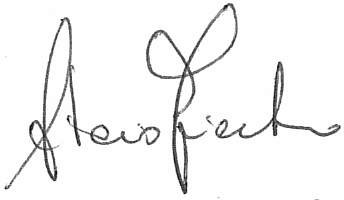 Dipartimento di Scienze e Tecnologie Ambientali Biologiche e FarmaceuticheVia Vivaldi4381100CasertaT.: +39 0823274413F.: + 39 0823274585dip.scienzeetecnologieabf@unicampania.itdip.scienzeetecnologieabf@pec.unicampania.itwww.distabif.unicampania.it